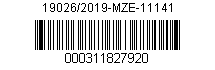 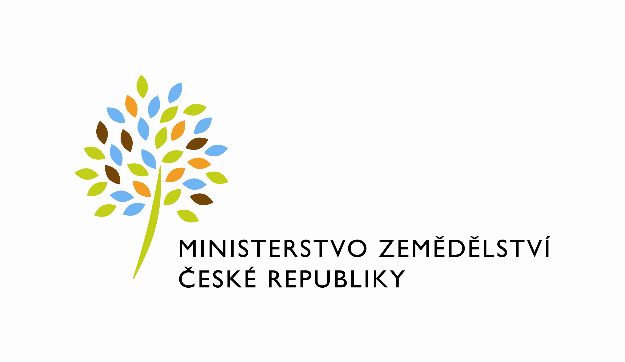 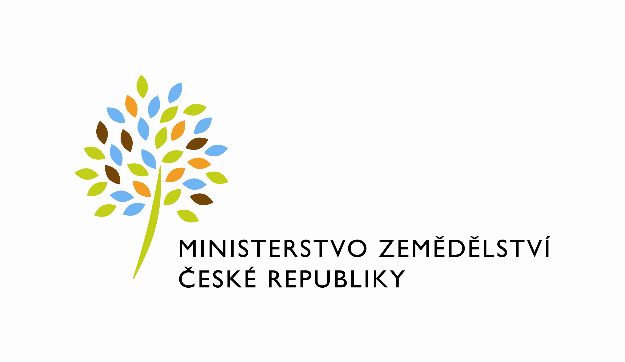 Smlouva o zajištění domovnických služebč. smlouvy 241-2019-11141(dále jen „smlouva“)uzavřená podle § 1746 odst. 2 zákona č. 89/2012 Sb., občanský zákoník (dále jen „občanský zákoník“) Smluvní stranyČeská republika – Ministerstvo zemědělství se sídlem: Těšnov 65/17, 110 00 Praha 1 – Nové Město,za kterou právně jedná: Mgr. Pavel Brokeš, ředitel odboru vnitřní správy, na základě organizačního řádu Ministerstva zemědělství v platném znění. IČ: 00020478DIČ: CZ00020478 – v postavení osoby povinné k dani, plátce DPH Bankovní spojení: Česká národní banka Praha 1Číslo účtu: 1226001/0710Kontaktní osoba:  Ing. Daniel Ferenz, referent oddělení správy budov E-mail:	daniel.ferenz@mze.czTelefon: 724 323 121, 558 711 085 (dále jen jako „Objednatel“)ZENOVA services s.r.o.se sídlem: Purkyňova 2121/3, 110 00 Praha 1 – Nové Město,zapsaná v obchodním rejstříku: Městský soud v Praze, oddíl C, vložka 91593,za kterou právně jedná: Karin Holušová, nar. xxx, na základě plné moci (ověřovací doložka č. 11001-0337-0167 ze dne 27.3.2019) IČ: 25051865DIČ: CZ25051865Bankovní spojení: xxxČíslo účtu: xxxKontaktní osoba: xxxE-mail: xxxTelefon: xxx(dále jen jako „Dodavatel“)	Objednatel je organizační složkou státu ve smyslu zákona č. 219/2000 Sb., o majetku České republiky a jejím vystupování v právních vztazích, ve znění pozdějších předpisů. Objednatel prohlašuje, že je příslušný hospodařit s  nemovitostmi nacházející se na adrese: Husova 2003/13 a Divadelní 946/9, 741 01 Nový Jičína (dále jen „objekt„), které jsou ve prospěch Objednatele zapsány v katastru nemovitostí vedeném Katastrálním úřadem pro Moravskoslezský kraj, Katastrální pracoviště Nový Jičín, na listu vlastnictví 827 – pozemek parcela č. St. 1799, jehož součástí je stavba -  budova č.p. 2003 a pozemek parcela č. St. 528, jehož součástí je stavba -  budova č.p. 946. Předmět a účel smlouvy:Předmětem této Smlouvy je zajištění domovnických prací, drobné běžné a ostatní údržby a obsluha plynové kotelny v objektu Objednatele, za účelem jeho hospodárného a bezpečného provozu, které budou dále souhrnně označovány jako „služby“. Předmět této smlouvy je blíže vymezen takto:Provoz a obsluha systému vytápění plynovými spotřebiči (2x kotel Buderus Logamax plus, každý o jmenovitém výkonu 80 kW - jedná se o kotelnu ve smyslu vyhlášky 91/1993 Sb.), tj. vytápění, ohřev vody, kontrola a běžná údržba teplovodních rozvodů, ventilů, čerpadel a ostatních zařízení vč. tlakových nádob. Provádění záznamů v provozním deníku kotelny v souladu s vyhláškou.Drobná údržba a opravy v objektu (drobné zámečnické, instalatérské, zednické, malířské a jiné jednoduché řemeslné práce). Činnosti nezahrnují elektropráce, vyjma výměny žárovek, zářivek). Denní kontrola společných prostor, zejména čistoty a pořádku, funkčnosti společně využívaných zařízení – sociální zařízení, chodby, schodiště apod. Hlášení poruch a závad většího rozsahu, které nelze odstranit formou běžné údržbyPreventivní činnost v oblasti požární ochrany a bezpečnosti práce. Dohled nad dodržováním domovního řádu, požárního řádu a BOZP a dodržování těchto předpisů při výkonu činnosti.Čištění dešťových svodů a kanalizačních vpustí. Drobné stěhovací práce, občasné ruční manipulace s břemeny Pravidelné měsíční odečty měřidel spotřeby energií (plynoměr, elektroměr, vodoměr).Drobná údržba parkovací plochy a vstupu do objektu (v zimních měsících odklízení sněhu, odstraňování námrazy apod.).Údržba zeleně, čištění chodníků na pozemku objednatele a před vstupem do objektu.Účast (dohled) při revizích a prohlídkách na technických zařízeních objektu, dohled nad externími firmami provádějícími opravy v budově. Zodpovědnost za běžné zabezpečení majetku ve svěřených prostorách (kotelna, místnost údržby).Zajištění nákupu drobného spotřebního materiálu a prostředků pro zabezpečení správy objektu (po schválení bude hrazeno objednatelem) dle bodu 2.12. této smlouvyOstatní blíže nespecifikované běžné požadavky dle pokynů odpovědného zaměstnance objednatele (správce) v provozních záležitostech objektu v rozsahu výše uvedených činností.Mimořádné a speciální práce v rozsahu činností dle bodu a) až o) nad rámec plnění . na požadavek objednatele dle bodu 3. této smlouvyVýkon služeb je stanoven v rozsahu 4 hodiny denně v pracovní dny v dopoledních hodinách a 1 hodinu denně v mimopracovní dny.2.   Povinnosti Dodavatele a Objednatele:2.1. 	Dodavatel je povinen poskytovat Objednateli dle svých odborných schopností a znalostí služby za podmínek sjednaných v této smlouvě na svou odpovědnost, na své náklady a ve sjednané době, případně poskytnutí služeb podle této smlouvy náležitě zajistit způsobilými subdodavateli. Při provádění služeb subdodavatelem má Dodavatel odpovědnost, jako by služby poskytoval sám.2.2.  	V případě, že v Objektu Objednatele, jeho zařízení nebo vybavení nastane mimořádná událost – havarijní stav, který se týká služeb poskytovaných dodavatelem podle této smlouvy, je Dodavatel povinen zajistit provedení služeb a neprodlené ohlášení této události Objednateli. 	Nastalý stav se považuje za havarijní, pokud jej tak Objednatel označí. Pokud byl havarijní stav způsoben výlučně v důsledku porušení povinností Dodavatele podle této smlouvy, Objednatel poskytnuté služby týkající se nápravy havarijního stavu Dodavateli neuhradí. K nápravě havarijního stavu je povinen Dodavatel sepsat písemný protokol s uvedením jeho příčiny a postupem při jeho likvidaci, případně s uvedením jiných údajů podle pokynu Objednatele.2.3.	Dodavatel je podle ust. § 2 písm. e) zákona č. 320/2001 Sb., o finanční kontrole ve veřejné správě a o změně některých zákonů, ve znění pozdějších předpisů, osobou povinnou spolupůsobit při výkonu finanční kontroly prováděné v souvislosti s úhradou zboží nebo služeb z veřejných výdajů.2.4.  	Dodavatel je srozuměn s tím, že Objednatel je povinen zveřejnit obraz smlouvy a jejích případných změn (dodatků) a dalších dokumentů od této smlouvy odvozených včetně metadat požadovaných k uveřejnění dle zákona č. 340/2015 Sb., o registru smluv. Zveřejnění smlouvy a metadat v registru smluv zajistí Objednatel.  2.5.   	Dodavatel prohlašuje, že se seznámil důkladně se stavem místa plnění a je si vědom skutečnosti, že v průběhu realizace této smlouvy nemůže uplatňovat nároky na změnu a úpravu smluvních podmínek z důvodů, které mohl nebo měl zjistit již při seznámení se s takovými podklady a se stavem místa plnění.2.6.  Dodavatel zahájí činnosti spočívající v realizaci služeb podle této smlouvy dnem účinnosti této smlouvy. Termín ukončení plnění je 12 měsíců od zahájení činnosti.    2.7.  	Dodavatel je povinen po celou dobu účinnosti této smlouvy postupovat při poskytování služeb a při vedení dokumentace a záznamů o poskytovaných službách plně v souladu s právními předpisy, touto smlouvou a jejími přílohami, pokyny a vnitřními předpisy objednatele a příslušnými normami ČSN.2.8.	Všechny závady, nedostatky a škody na Objektu objednatele nebo jeho vybavení  zjištěné Dodavatelem budou neprodleně ohlášeny Objednateli.2.9.    Dodavatel prohlašuje, že je seznámen se skutečností, že část z Objektu Objednatele je pronajímána třetím osobám – nájemcům Objednatele. Dodavatel je povinen udržovat seriózní vztah s nájemci objednatele.2.10.	Dodavatel se zavazuje, že při realizaci služeb bude respektovat veškeré hygienické zásady, zásady bezpečnosti při práci a požární normy.2.11.	Dodavatel se zavazuje, že každého ze svých zaměstnanců, včetně případných  subdodavatelů, proškolí před jejich první prací spočívající v realizaci služeb z hlediska hygienických a bezpečnostních zásad a požárních norem a pořídí o tomto proškolení zápis, který je oprávněn kdykoliv objednatel žádat k nahlédnutí za účelem kontroly.      2.12. Dodavatel pořizuje dle pokynu Objednatele drobný materiál k zajištění běžné údržby Budovy. Zjednodušené daňové doklady za hotovostní platby do výše 1 000,- Kč vč. DPH (za každý jednotlivý případ) na pořízení drobného materiálu předloží Dodavatel k odsouhlasení oprávněné osobě ve věcech technických Objednatele uvedené v odst. 9.2. Smlouvy. Oprávněná osoba se zavazuje za předpokladu, že soupis bude odpovídat stavu skutečně dodaného materiálu, předané doklady bez zbytečného odkladu odsouhlasit a provést jejich úhradu. 2.13. Dodavatel se zavazuje bezodkladně informovat Objednatele v případě jakýchkoli změn týkajících se obsluhy plynové kotelny a přiděleného oprávnění provádět uvedenou činnost.2.14. Dodavatel prohlašuje, že ke dni podpisu této smlouvy má sjednané pojištění a po celou dobu účinnosti této smlouvy bude dodržovat na své náklady následující krytí:         Všeobecné pojištění odpovědnosti za škodu vzniklou na životě, zdraví nebo na movitém a nemovitém majetku objednatele nebo třetích osob, která může vzniknout při provádění služeb nebo v souvislosti s prováděním služeb v minimální výši plnění 1.000.000,- Kč za každý jednotlivý případ.2.15.   Dodavatel se zavazuje, že nejpozději poslední den před účinnosti této smlouvy, předá Objednateli kvalifikační předpoklady zaměstnance, který bude provádět výkon služby:•	 osvědčení o zkoušce dle § 14 vyhl. ČÚBP č. 91/1993 Sb., ve znění pozdějších předpisů a § 5, vyhl. 21/1979 Sb. – odborná způsobilost samostatně obsluhovat plynová zařízení vč. pověření zaměstnance dodavatelem (zaměstnavatelem). •	výuční list v technickém oboru, příp. středoškolské vzdělání či čestné prohlášení praxe v oboru nejméně 1 rok.2.16. Objednatel se zavazuje poskytnout bezplatně pro výkon služby zaměstnance  Dodavatele technickou místnost vybavenou základním nábytkem (stůl, židle, skříň na nářadí a šatní skříň)2.17.   Dodavatel se zavazuje vybavit svého zaměstnance provádějícího službu pracovním oděvem označeným logem dodavatele, základním nářadím pro drobnou údržbu (vrtačka, vrtáky, kladivo, šroubováky, kleště apod.)2.18.   Objednatel si vyhrazuje opční právo možnosti prodloužení účinnosti smlouvy do výše celkového plnění 200 000,- Kč bez DPH. Cenová ujednání:Cena služeb v rozsahu dohodnutém v této smlouvě a za podmínek v ní uvedených, je stanovena dohodou smluvních stran, může být zvýšena pouze, dojde-li ke změnám sazeb daně z přidané hodnoty. Celková cena obsahuje veškeré náklady nutné k provedení celého předmětu díla, v rozsahu, kvalitě a způsobem stanoveném touto smlouvou.Paušální cena za 1 měsíc výkonu práce v rozsahu 4 hodiny denně v pracovní dny v dopoledních hodinách a 1 hodina v mimopracovní dny (odborný odhad činí průměrně cca 95 hodin měsíčně) je stanovena ve výši 16.150,- Kč/měsíc bez DPH.Jednotková cena v hodinové sazbě při speciální údržbě (vlastní provádění zaměstnancem dodavatele nad rámec běžné údržby v případě naléhavosti v mimopracovní dobu) je stanovena ve výši 150,- Kč/hodinu bez DPH.Jednotková cena v hodinové sazbě při mimořádných pracích (dohled nad firmou zajišťující odstranění poruch a havárií) je stanovena ve výši 185 Kč/hodinu bez DPH.Podkladem pro úhradu ceny budou faktury vystavené dodavatelem objednateli se správně vyplněnými údaji v souladu se zákonem č. 235/2004 Sb., o dani z přidané hodnoty ve znění pozdějších předpisů, které navíc musí obsahovat informace povinně uváděné na obchodních listinách na základě § 435 občanského zákoníku. Faktura musí kromě výše uvedeného obsahovat vždy minimálně:- identifikaci smlouvy, podle které byla vystavena- označení účetního (daňového) dokladu          - identifikační údaje objednatele včetně DIČ- identifikační údaje dodavatele včetně DIČ- popis obsahu účetního dokladu- datum vystavení- datum uskutečnění zdanitelného plnění- výši ceny bez daně z přidané hodnoty celkem- sazbu (y) daně- výši daně celkem zaokrouhlenou dle příslušných předpisů- cenu celkem včetně DPH- podpis odpovědné osoby DodavateleCena služeb bude fakturována měsíčně ve výši uvedené dle bodu 3.1. této smlouvy s připočtením příslušné sazby DPH. Faktura bude doručena na adresu: Ministerstvo zemědělství, Krnovská 2861/69, 74601 Opava, a to vždy po odsouhlasení Objednatelem na základě dodacího listu po uplynutí příslušného kalendářního měsíce. Veškeré platby budou probíhat v korunách českých. Splatnost faktur je 30 kalendářních dnů ode dne jejich doručení dodavatelem objednateli. Objednatel není povinen uhradit fakturovanou částku z důvodu nekvalitních či neúplných služeb dodavatele do doby, dokud nebudou fakturované služby řádně dokončeny podle podmínek stanovených v této  smlouvě. V těchto případech nebude objednatel v prodlení s úhradou faktury. Výpověď smlouvy:4.1.	Objednatel je oprávněn bez jakýchkoliv sankcí vůči jeho osobě smlouvu písemně bez udání   důvodu z části nebo v celém rozsahu vypovědět. Výpovědní lhůta činí 90 kalendářních dnů a počíná běžet ode dne následujícího po doručení výpovědi Dodavateli.  4.2.	Po doručení výpovědi je Dodavatel povinen učinit veškerá opatření potřebná k tomu, aby se zabránilo vzniku škody bezprostředně hrozící Objednateli nedokončením služeb podle této smlouvy.Odstoupení od smlouvy: 5.1.    	Objednatel je oprávněn bez jakýchkoliv sankcí vůči jeho osobě odstoupit od této smlouvy v případě podstatného porušení smluvních povinností nebo v případech stanovených zákonem. Za podstatné porušení smluvních povinností na straně Dodavatele se považuje zejména:Dodavatel, jeho zaměstnanec, příp. subdodavatel je při výkonu činnosti dle této smlouvy pod vlivem alkoholu, tuto skutečnost prokazují oprávněné osobě Objednatele uvedené v odst. 9.2 Smlouvy. Dodavatel (jeho zaměstnanec) je povinen podrobit se zkoušce na alkohol. Pokud se na výzvu oprávněné osoby Objednatele zkoušce na alkohol nepodrobí, jedná se o podstatné porušení povinností na straně Dodavatele;Dodavateli, jeho zaměstnanci, příp. subdodavateli je prokázána krádež majetku Objednatele nebo pokus o ni;Takové porušení povinností Dodavatele nebo subdodavatele, ze kterého vznikla Objednateli škoda vyšší než 5.000,- Kč;Dodavatel nebo subdodavatel Dodavatele odmítne poskytnout Objednateli součinnost při provádění finanční kontroly nebo auditu jím poskytovaných služeb dle této smlouvy;Opakované nesplnění lhůty (minimálně 2x) předjímané v oddíle 2.2. této smlouvy;5.2.     Objednatel je oprávněn bez jakýchkoliv sankcí vůči jeho osobě odstoupit od smlouvy v případě opakovaného nesplnění jakéhokoliv povinnosti Dodavatelem vyplývající z této smlouvy nebo zákona. Opakovaným porušením se rozumí porušení minimálně 3x za měsíc jakékoliv povinnosti, aniž by se muselo jednat o porušení stejné povinnosti. Při opakovaném méně závažném neplnění povinností je Objednatel oprávněn požadovat změnu osoby (zaměstnance) Dodavatele zajišťující služby v budově.5.3.	Odstoupení od smlouvy musí být písemné, jinak je neplatné. Odstoupení je účinné ode dne, kdy bude doručeno druhé smluvní straně. 5.4.	Po doručení odstoupení od smlouvy je dodavatel povinen učinit veškerá opatření potřebná k tomu, aby se zabránilo vzniku škody bezprostředně hrozící objednateli nedokončením služeb podle této smlouvy. Odstoupením od smlouvy není dotčen nárok objednatele na uplatnění škody, která vznikla porušením povinnosti ze strany dodavatele.Sankce:6.1.	Dodavatel je povinen uhradit Objednateli smluvní pokutu ve výši 2.000,- Kč za každé jednotlivé porušení jeho povinností stanovených v oddílech  1.2., 2.2., 2.3., 2.6, 2.7., 2.8., 2.9., 2.10., 2.11.  této smlouvy. Smluvní pokutu lze uložit opakovaně za každý jednotlivý případ porušení povinnosti dodavatelem. 6.2.	Za porušení povinnosti mlčenlivosti a porušení oddílu 7.3. dle této smlouvy je Dodavatel povinen zaplatit Objednateli smluvní pokutu ve výši 2.000,- Kč, a to za každý jednotlivý případ porušení povinnosti.6.3.	V případě, že bude Objednatel v prodlení se zaplacením faktury dodavatele, zaplatí objednatel dodavateli úroky z prodlení ve výši 0,01%  z fakturované částky za každý i započatý den prodlení. 6.4.	Všechny výše uvedené smluvní pokuty jsou splatné do deseti pracovních dnů od písemně doručené výzvy oprávněné smluvní strany k jejich úhradě povinnou stranou. Úroky z prodlení dle oddílu 6.3. této smlouvy bude započtena do první následující vystavené faktury Dodavatelem při jejím uplatnění. Ve všech případech platí, že ujednáním o smluvní pokutě není dotčeno právo smluvních stran na náhradu škody v plné výši a Objednatel je oprávněn domáhat se náhrady škody v plné výši i když přesahuje výši smluvní pokuty. Pokud je smluvní strana v prodlení s placením smluvní pokuty, je povinna zaplatit druhé smluvní straně úrok z prodlení ve výši 0,05% z neuhrazené smluvní pokuty za každý i započatý den prodlení.6.5.		 Bude-li ze strany Dodavatele porušena právní povinnost, která je stanovena právními předpisy nebo touto smlouvou a Objednatel učiní nebo opomene učinit v důsledku porušení takové povinnosti následné činnosti, v jejichž důsledku bude sankcionován ze strany orgánů veřejné správy je dodavatel povinen tuto částku jako vzniklou škodu Objednateli nahradit, pokud nebyla způsobena zcela v důsledku jednání či opomenutí Objednatele, nebo částečně nahradit v poměrné výši, byla-li způsobena částečně v důsledku jednání či opomenutí Objednatele.Mlčenlivost:7.1.	Dodavatel se zavazuje během plnění této smlouvy i po uplynutí doby, na kterou je tato smlouva uzavřena, zachovávat mlčenlivost o všech skutečnostech, které se dozví od Objednatele v souvislosti s jejím plněním. 7.2.	Dodavatel se zavazuje uchovávat v přísné důvěrnosti veškeré informace, dokumentaci a materiály dodané nebo přijaté v jakékoli formě nebo poskytnuté a dané k dispozici Objednatelem.7.3.	Dodavatel se zavazuje, že pokud v souvislosti s realizací této smlouvy při plnění svých povinností přijdou jeho pověření zaměstnanci do styku s osobními nebo citlivými údaji ve smyslu zákona č. 101/2000 Sb., o ochraně osobních údajů, ve znění pozdějších předpisů, učiní veškerá opatření, aby nedošlo k neoprávněnému nebo nahodilému přístupu k těmto údajům, k jejich změně, zničení či ztrátě, neoprávněným přenosům, k jejich jinému neoprávněnému zpracování, jakož aby i jinak neporušil tento zákon. Dodavatel nese plnou odpovědnost a právní důsledky za případné porušení zákona z jeho strany.  7.4.      Dodavatel bere na vědomí, že při plnění závazků vyplývajících z této smlouvy se obě strany mohou vědomě či opomenutím dostávat do styku se zpracováním osobních údajů, aniž by předmětem těchto závazků bylo tyto osobní údaje jakkoliv zpracovávat. Obsah pojmů osobní údaj, zpracování a dalších vyplývá z nařízené Evropského parlamentu a Rady (EU) 2016/679 o ochraně osobních údajů.Pro zajištění náležitého zabezpečení osobních údajů podle čl. 5 odst. 1 písm. f) nařízení EP a Rady (EU) 2016/679 se dodavatel zavazuje: tyto údaje nijak nezpracovávat, například je měnit, ukládat, přenášet, komukoliv jinému zpřístupnit nebo vymazat,zachovávat mlčenlivost o těchto osobních údajích a o bezpečnostních opatřeních, o nichž se v této souvislosti dozvěděl, a jejichž neoprávněné poskytnutí nebo zpřístupnění by mohlo ohrozit toto zabezpečení osobních údajů,zajistit, že jeho zaměstnanci, které oprávní při plnění této smlouvy se dostávat do styku s osobními údaji zpracovávanými objednatelem nebo jeho smluvními partnery, se zaváží ve stejném rozsahu, a na žádost objednatele mu bezodkladně poskytne veškeré informace potřebné k doložení těchto závazků. Totéž zajistí u subdodavatele a jeho zaměstnanců, pokud je se souhlasem objednatele využije.Povinnost mlčenlivosti trvá i po ukončení smlouvy. Výše uvedené nijak nemění ostatní platná ustanovení o ochraně informací nebo mlčenlivosti vyplývající ze smlouvy.7.5.	Dodavatel se zavazuje uhradit Objednateli či třetí straně, kterou porušením povinnosti mlčenlivosti nebo jiné své povinnosti v tomto článku uvedené poškodí, veškeré škody tímto porušením způsobené. Povinnosti Dodavatele vyplývající z ustanovení příslušných právních předpisů o ochraně utajovaných informací nejsou ustanoveními tohoto článku dotčeny.  Volba práva, soudní příslušnost, zákaz postoupení pohledávky:8.1.	Tato smlouva je uzavřena v souladu s právním řádem České republiky a řídí se právním řádem České republiky, zejména občanským zákoníkem.8.2.	Soudem příslušným pro všechny spory vzniklé z této smlouvy mezi Dodavatelem a Objednatelem je obecný soud objednatele. 8.3.	Dodavatel není oprávněn bez výslovného písemného souhlasu Objednatele postoupit jakoukoli pohledávku, která mu vznikne podle této smlouvy nebo v souvislosti s ní, na třetí osobu.Způsob komunikace a oprávněné osoby 9.1.	Veškerá korespondence a jiné dokumenty vzniklé na základě této smlouvy mezi stranami nebo v souvislosti s ní budou vyhotoveny v písemné formě v českém jazyce a doručují se buď osobně nebo doporučenou poštou, nebo e-mailem s tím, že budou současně odeslány i doporučenou poštou, k rukám a na doručovací adresy oprávněných osob dle této smlouvy. 9.2.   Není-li v této smlouvě výslovně stanoveno jinak, rozumí se „oprávněnou osobou Objednatele“: Ve věcech smluvních:Jméno: Mgr. Pavel Brokeš, ředitel odboru vnitřní správyE-mail:  xxxxxTel.:	+420 221 811 111 – ústřednanebo ve věcech technických:Jméno:	 Ing. Daniel Ferenz, referent oddělení správy budov E-mail:	daniel.ferenz@mze.czTel:      +420 724 323 121, 558 711 085Ostatní:10.1.	Dodavatel je povinen informovat Objednatele bez zbytečného odkladu o všech okolnostech, které by mohly být na překážku plnění předmětu smlouvy a navrhovat řešení vedoucí k jejich odstranění. 10.2.	Smluvní strany se zavazují, že při plnění závazků a povinností vyplývajících z této smlouvy budou vždy postupovat a vystupovat ve vzájemné součinnosti a jednat tak, aby bylo zachováno a šířeno dobré jméno druhé strany a vyvarují se takových jednání, která by mohla ohrozit či poškodit dobré jméno druhé smluvní strany. Dále se zavazují, že žádná ze smluvních stran nezamlčí druhé smluvní straně žádnou okolnost, kterou se dozví během realizace práv a povinností vyplývajících z této smlouvy a která by mohla jakýmkoli způsobem ovlivnit nebo změnit záměr předpokládaný touto smlouvou.10.3.	Dodavatel souhlasí se zveřejněním údajů uvedených ve smlouvě v souladu se zákonem č.  106/1999 Sb., o svobodném přístupu k informacím, ve znění pozdějších předpisů a zveřejněním obrazu smlouvy, tak jak je uvedeno v oddíle 2.4. této smlouvy. 10.4.	Dodavatel nemůže bez souhlasu objednatele postoupit práva a povinnosti plynoucí ze smlouvy třetí osobě.10.5.	Pokud některá lhůta, ujednání, podmínka nebo ustanovení této smlouvy budou prohlášeny soudem za neplatné, nulové či nevymahatelné, zůstane zbytek ustanovení této smlouvy v plné platnosti a účinnosti a nebude v žádném ohledu ovlivněn, narušen nebo zneplatněn; a smluvní strany se zavazují, že takové neplatné či nevymáhatelné ustanovení nahradí jiným smluvním ujednáním ve smyslu této smlouvy, které bude platné, účinné a vymáhatelné.Závěrečná ustanovení:Tato smlouva nabývá platnosti dnem podpisu druhé ze smluvních stran. Nebyla-li smlouva uveřejněna prostřednictvím registru smluv dle zákona č. 340/2015 Sb., o registru smluv, ve znění pozdějších předpisů ani do tří měsíců ode dne, kdy byla uzavřena, platí, že je zrušena od počátku.Smlouva je účinná od 1.5.2019, za podmínky zveřejnění v registru smluv dle zákona č. 340/2015 Sb., o registru smluv před tímto datem. Za splnění podmínky dle předchozí věty je účinná po dobu 12-ti měsíců od zahájení činností spočívajících v realizaci služeb, s výjimkou těch povinností, příp. práv smluvních stran, z jejichž povahy a účelu vyplývá, že trvají i po skončení účinnosti smlouvy. Veškeré změny smlouvy lze provádět pouze formou vzestupně číslovaných písemných dodatků, odsouhlasených oběma smluvními stranami, pokud není výslovně ve smlouvě stanoveno jinak. Jiné zápisy, protokoly, oznámení apod. se za změnu smlouvy nepovažují.11.2.	Smlouva je vyhotovena ve 4 stejnopisech, z nichž každý má platnost originálu. Každá ze smluvních stran obdrží po dvou vyhotoveních. 11.3.	Ve  věcech  smlouvou  výslovně  neupravených  se  právní  vztahy  z  ní  vznikající a vyplývající řídí příslušnými ustanoveními občanského zákoníku a ostatními obecně závaznými právními předpisy.11.4.	Smluvní strany prohlašují, že smlouvu před jejím podpisem přečetly a řádně projednaly a s jejím obsahem bez výhrad souhlasí. Smlouva je vyjádřením jejich pravé, skutečné, svobodné a vážné vůle. Na důkaz pravosti a pravdivosti těchto prohlášení připojují oprávnění zástupci smluvních stran své vlastnoruční podpisy. Přílohy:Plná moc ověřená ze dne 27.3.2019Výpis z veřejné části živnostenského rejstříku dodavatele ze dne 12.3.2019Certifikát o pojistném krytí dodavatele ze dne ze dne 1.2.2019DODAVATEL:OBJEDNATEL:V Ostravě dne 25.4.2019…………………………………………… ZENOVA services s.r.o. Karin HolušováV Praze dne 18.4.2019……………………………………………………….Česká republika – Ministerstvo zemědělstvíMgr. Pavel Brokeš